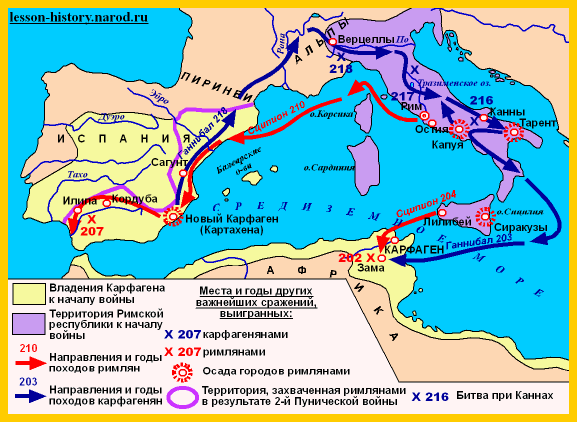 ПЕРИОДЫ ИСТОРИИ ДРЕВНЕГО РИМА«Древний Рим: основные этапы развития»Характерные черты римской цивилизацииРимской цивилизацией является цивилизация, созданная римлянами на территории Италии и затем распространенная на все завоеванные народы. Центром этой цивилизации был Рим, давший ей название, первый мегаполис мировой истории, достигавший в периоды наибольшего могущества 1 млн. жителей. Римская цивилизация первоначально занимала материковую часть Италии на севере, Апеннинский полуостров, разделявший Средиземное море на западную и восточную части, что предопределило господство во всем Средиземноморском мире, и остров Сицилию. В дальнейшем, эта цивилизация простиралась на западе до Атлантического океана, занимая Испанию и Лузитанию, северную Африку и Карфаген, на востоке – до Дона и Кавказа, на севере – до Британии включительно, на юге – до Парфии и верхних порогов Нила.Во времени римская цивилизация просуществовала 1500 лет, с X в. до н.э. по V в. н.э. В древности Италию населяли различные племена. Коренным населением считаются лигуры, давшие название области на севере в центре с Генуей и морю, сикулы, по имени которых стала называться Сицилия, и сиканы. Их языковая и этническая принадлежность не ясна; предполагается, что они не были индоевропейцами. К VIII в. до н.э. относится возникновение у римлян царской власти, испытавшей значительное влияние этрусской традиции.Предание гласит, что прародителем римского народа был троянский герой Эней, сын Анхиза и богини Афродиты (римской Венеры), а основателем Рима — некий Ромул, которого вскормила волчица. Данные раскопок подтверждают достоверность информации о раннем этапе римской истории: действительно в 8 в. до н.э. на месте будущего Рима было поселение, которое к середине 6 в. до н.э. становится городом.Одни историки выделяют три основных периода в истории Древнего Рима:Царский период (754/753 — 510/509 до н. э.) — во время царского периода Рим был небольшим государством, которое занимало лишь часть территории Лация — области проживания племени латинов.Римская республика (510/509 — 30/27 год до н.э.) — в период республики Рим в ходе многочисленных войн значительно расширил свою территорию.Римская империя (30/27 до н. э. — 476 г. н.э.) — само же понятие Римская империя пошло от imperium romanum – так назывались те области, которые находились под непосредственным руководством принцепса, на которое распространялся его империй. В эти провинции нога сенатора даже не могла вступить под страхом смертной казни. Сенат управлял сенатскими провинциями: Италией, Африкой и т.д., куда наместников назначал Сенат.Другие историки выделяют пять периодов:1. Царский период (VIII – VI вв. до н.э.)
2. Ранняя республика (V – III вв. до н.э.)
3. Поздняя республика (II – I вв. до н.э.)
4. Ранняя империя (принципат) (I — III вв. н.э.)
5. Поздняя империя (доминат) (IV — V вв.н.э.).Римское рабовладельческое обществоОсновой экономического строя рабовладельческого общества была частная собственность рабовладельцев на средства производства и неограниченная их собственность на работника производства — раба. Рабовладельческое общество — первое классовое общество. Основными классами этого общества были рабовладельцы и рабы. Кроме рабов и рабовладельцев, в нем существовали и классы мелких производителей (крестьян и ремесленников) и купцов.Древний Рим представлял собой классическую форму рабовладельческого общества. Рабовладение здесь достигло огромных размеров и приняло наиболее жестокие формы. Поэтому классовая борьба между рабами и рабовладельцами носила резко выраженный характер. Обострилась также классовая борьба между крестьянством, с одной стороны, рабовладельцами и представителями денежного капитала — с другой.Экономическая мысль древнего рима направлена к оправданию рабовладельческого строя. Но для экономической мысли древнего рима периода разложения и упадка рабовладельческого строя характерно проявление тенденций, направленных к отрицанию рабства. Кроме того, в древнем риме более ярко выражена экономическая мысль эксплуатируемого класса.«Древний Рим: Царский период (753-510 гг. до н.э.)»Царский период прежде всего связан с возникновением нового города, в будущем столицы целой империи, Рима. Существует несколько версий его возникновения, но самая распространенная – легенда о Ромуле и Реме, двух братьях, брошенных младенцами в реку Тибр, но оставшихся в живых. Впоследствии на том месте, где они были брошены, братья создали город. Долгая вражда по поводу того, кто будет управлять этим городом, привела к тому, что Ромул убил своего брата Рема и стал первым царем Рима, названного по его имени (итал. и лат. Roma [ˈroːma]).Считается, что Рим был основан в 753 г. до н.э. Время основания города Рима характеризуется процессами разложения первобытнообщинного строя у племен, обосновавшихся у реки Тибр. Объединение путем войн трех племен (древних латинян, сабинян и этрусков) привело к образованию в Риме общины. Экономической основой ранней римской общины было сельское хозяйство.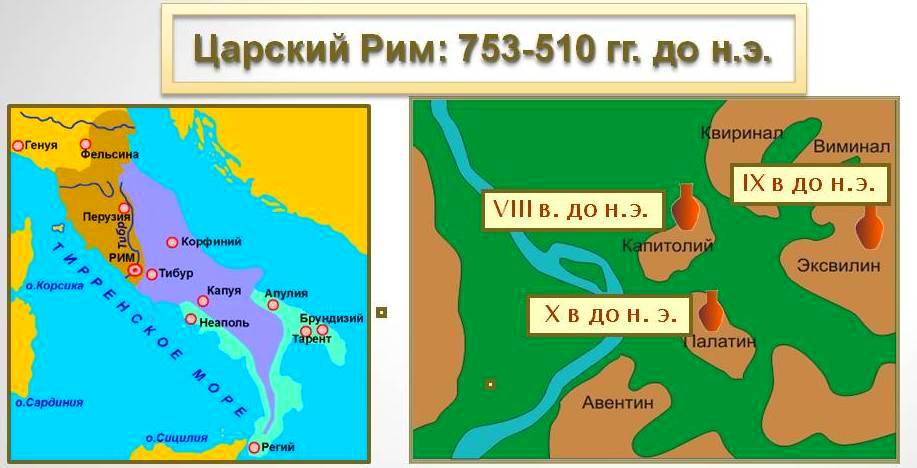 Все полноправное население Рима — римский народ (populus romanus), делилось на три племени, племена делились на роды (по сто в каждом племени, всего триста), курии (объединение из десяти родов, всего их было тридцать) и трибы (объединение десяти курий, всего три). Первоначально в определенные дни роды, курии, племена, а затем и весь союз племен сходились на Народные собрания для рассмотрения дел о спорных наследствах и судебных спорах вообще, приговорах к смертной казни и т. д. Старейшины родов входили в сенат («сто отцов») — совет старейшин, составленный, по преданию, Ромулом из 300 сенаторов. В компетенцию сената входило предварительное обсуждение всех дел, которые выносились на решение Народного собрания, а также ведение текущими делами по управлению Римом. Постепенно он сделался главной правительственной властью.Главой римской общины, ее гражданским правителем и верховным военачальником был реке — царь. Он избирался на комициях (народных собраниях, проходивших по куриям, — куриатных комициях), участвовать в которых могли только патриции, члены старейших римских родов. Первоначально к полноправному населению относились лишь они. Каждый из патрициев обладал следующими правами:правом на земельный надел, закрепленный за ним и его семьей;правом на наследование этого надела и родового имущества вообще;правом на получение от рода помощи и защиты;правом на участие в религиозных обрядах и празднествах и т. д.Другая часть населения, стоявшая вне родовой организации, называлась плебеями. Плебеи были лично свободными, несли военную службу наряду с патрициями, но получали не равную с ними долю военной добычи и должны были довольствоваться лишь подачками.Предание называет 7 царей, последовательно правивших Римом в VIII-VI вв.: Ромул, Нума Помпилий, Тулл Гостилий, Анк Марций, Тарквиний Приск, Сервий Туллий, Тарквиний Гордый, которые принадлежали к разным племенам — латинянам и этрускам. Шестой царь Сервий Туллий провел реформы: патрициев и плебеев поделил на разряды (по размеру имущества), так появился единый римский народ.С имущественной дифференциацией усложняется социальная структура общины. В родах выделяются отдельные богатые аристократические семьи. Из их среды выходят военачальники, городские магистраты. Постепенно патриции составили господствующее сословие, владевшее крупными наделами земли и рабами, а также обзавелись клиентами. Клиенты — обедневшие сородичи, бесправные завоеванные или пришлые жители, — будучи лично свободными, но ограниченными в правах, находились под покровительством патронов из патрициев, получали от них земельные наделы, а также их родовое имя, за что должны были нести в их пользу разные повинности, прежде всего воинскую. Плебеи этого времени могут быть отождествлены с мелкими и средними землевладельцами, а также ремесленниками. С течением времени численность плебса увеличилась, и он превратился в политическую и экономическую силу, противостоявшую патрициату. Политическая история Рима нескольких веков отмечена борьбой плебеев за уравнение своих прав с патрициями.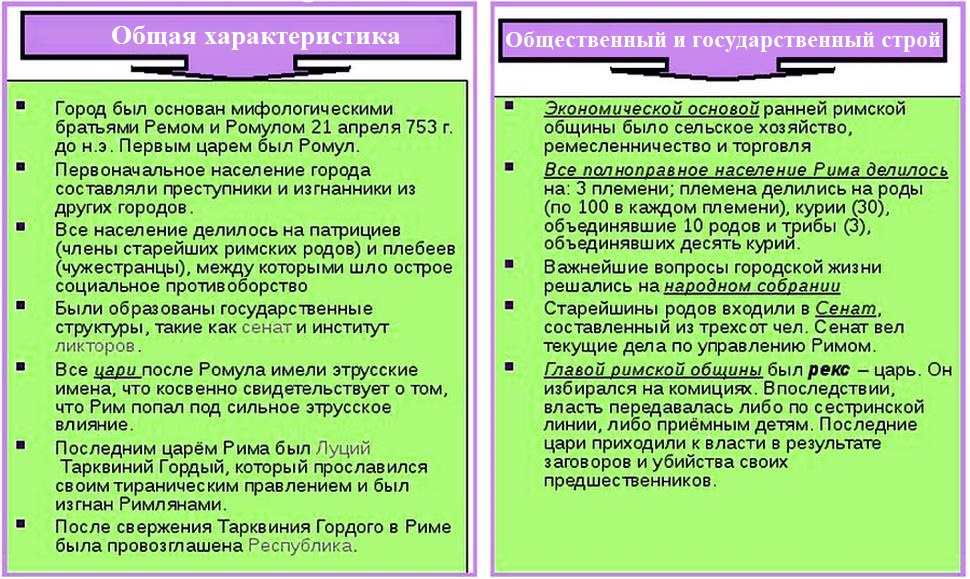 ЗАДАНИЕНаписать конспект лекции в тетрадь.«ЗАКОН РОМУЛА»Ромул, отделив высших от низших, дал законы и установил, что кому из них делать; патрициям – управлять и исполнять жреческие должности, плебеям – возделывать землю, кормить скот и заниматься доходными ремёслами. Он поручил патрициям народ, разрешив каждому избирать кого он захочет себе покровителем. Патриции-покровители должны были объяснять законы тем, кто вступил под их покровительство, присутствовать и помогать им в суде. А те, в свою очередь, обязаны были помогать покровителю при выдаче замуж дочерей, если родителям недостаёт средств, выкупать их у врагов, если они сами или их дети взяты в плен, а также платить за них штрафы государству, если они будут осуждены. Ответьте на вопросы: 1. Определите, кого считали римляне основателем закона и порядка в Риме. 2. Назовите, кто по закону считался в Риме низшим, а кто высшим. 3. Объясните, какие обязанности имели патриции, а какие плебеи. 4. Назовите, какие обязанности по отношению друг к другу имели патриции-покровители и плебеи, выбравшие покровителя.Заполни схему «Управление в Древнем Риме царского периода» 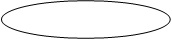 Дополнительное задание (по желанию), доклад (презентацию) об одном из правителей Рима царского периода.ПериодЛичностиЛичностиОсновные событияЦарский период753-510 гг. до н.эРомул, РемРомул, Рем753 г. – основание РимаЦарский период753-510 гг. до н.эЦарь Сервий ТуллийЦарь Сервий ТуллийVI в. – реформа Сервия ТуллияЦарский период753-510 гг. до н.эЦарь Тарквиний ГордыйЦарь Тарквиний ГордыйПадение царской власти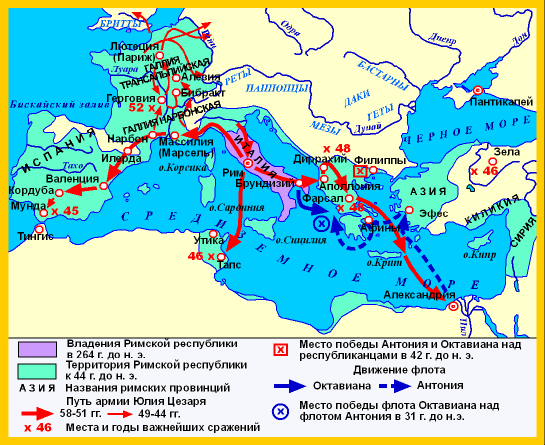 Период Республики510-31 гг. до н.эБорьба патрициев и плебеев(509-265 гг. до н.э.)Борьба за господство в СредиземноморьеБорьба патрициев и плебеев(509-265 гг. до н.э.)Борьба за господство в СредиземноморьеБорьба патрициев и плебеев(509-265 гг. до н.э.)Борьба за господство в СредиземноморьеПериод Республики510-31 гг. до н.эАппий КлавдийАппий КлавдийСоздание системы  дорогих сооружений III в.Период Республики510-31 гг. до н.эГамилькар БаркаГаннибалСципионГамилькар БаркаГаннибалСципионПунические войныI –я Пуническая война (264-241 гг. до н.э.)II-я Пуническая война (218-201 гг. до н.э.)III-я Пуническая война (148-146 гг. до н.э)Период Республики510-31 гг. до н.эСпартакСпартакВосстания рабов:  на Сицилии (134-132 гг. до н.э.), в Капуе (73-71 гг. до н.э.)Период Республики510-31 гг. до н.эТиберий, Гай ГракхиТиберий, Гай ГракхиЗемельные реформы (133 г. до н.э.)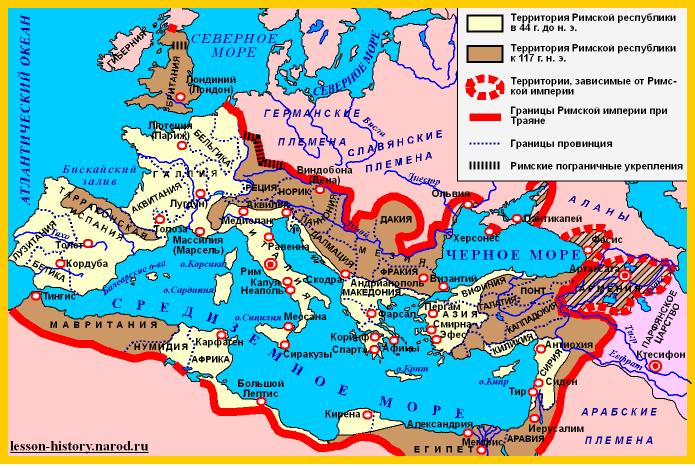 Период Империи31 г. до н.э. 476 г. н.э.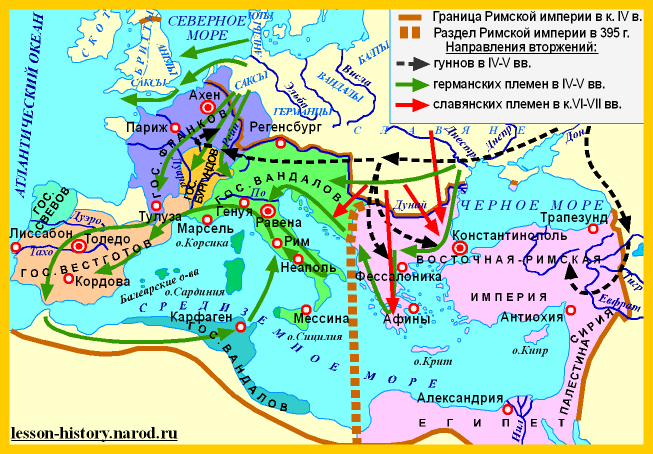 ИМЕРАТОРЫИМЕРАТОРЫИМЕРАТОРЫПериод Империи31 г. до н.э. 476 г. н.э.Гай Юлий ЦезарьОктавиан АвгустКонстантинФеодосий IГай Юлий ЦезарьОктавиан АвгустКонстантинФеодосий IОсновал Римскую империю (45-44 гг. до н.э.)Первый император (30-14 гг. до н.э.)Узаконил христианскую церковь (313 г.)Объявил христианство оф. религией (381 г.)Разделил империю на Западную и ВосточнуюПериод Империи31 г. до н.э. 476 г. н.э.ПАДЕНИЕ ИМПЕРИИПАДЕНИЕ ИМПЕРИИПАДЕНИЕ ИМПЕРИИПериод Империи31 г. до н.э. 476 г. н.э.378 г. готы разгромили римскую армиюготы разгромили римскую армиюПериод Империи31 г. до н.э. 476 г. н.э.410 г. готы во главе с королем вестготов Апарихом  ограбили Рим, прежде неприступныйготы во главе с королем вестготов Апарихом  ограбили Рим, прежде неприступныйПериод Империи31 г. до н.э. 476 г. н.э.445 г.вандалы из Северной Африки еще более жестоко, чем готы, разграбили Рим. Их вождь Гензерих приказал своим воинам уничтожить то, что они не могли унести.вандалы из Северной Африки еще более жестоко, чем готы, разграбили Рим. Их вождь Гензерих приказал своим воинам уничтожить то, что они не могли унести.Период Империи31 г. до н.э. 476 г. н.э.476 г.полководец-варвар Одоакр (около 431-493) отнял у последнего римского императора достоинства власти и отправил их в Константинопольполководец-варвар Одоакр (около 431-493) отнял у последнего римского императора достоинства власти и отправил их в Константинополь